Supporting Information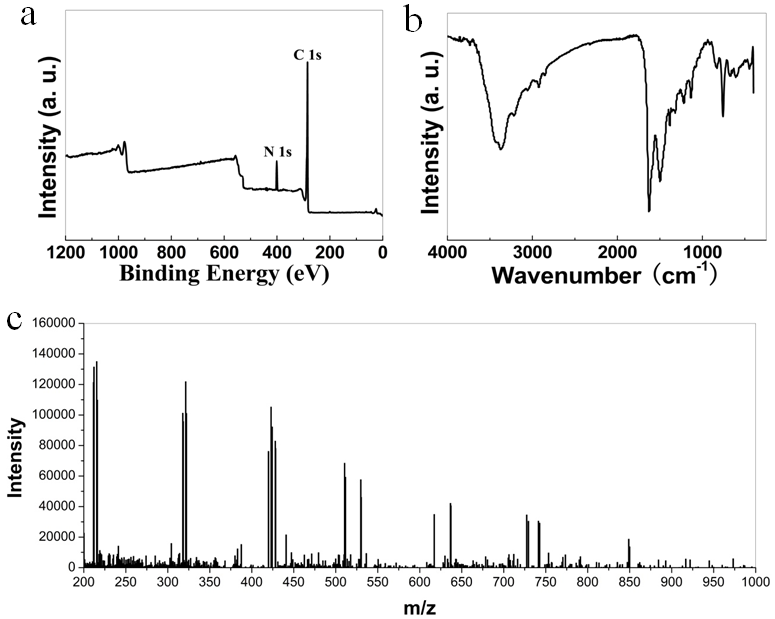 FIG. S1. (a) Survey XPS spectrum of omCP-95. (b) FT-IR spectrum of omCP-95. (c) MALDI-TOF-MASS spectra of omCP-95.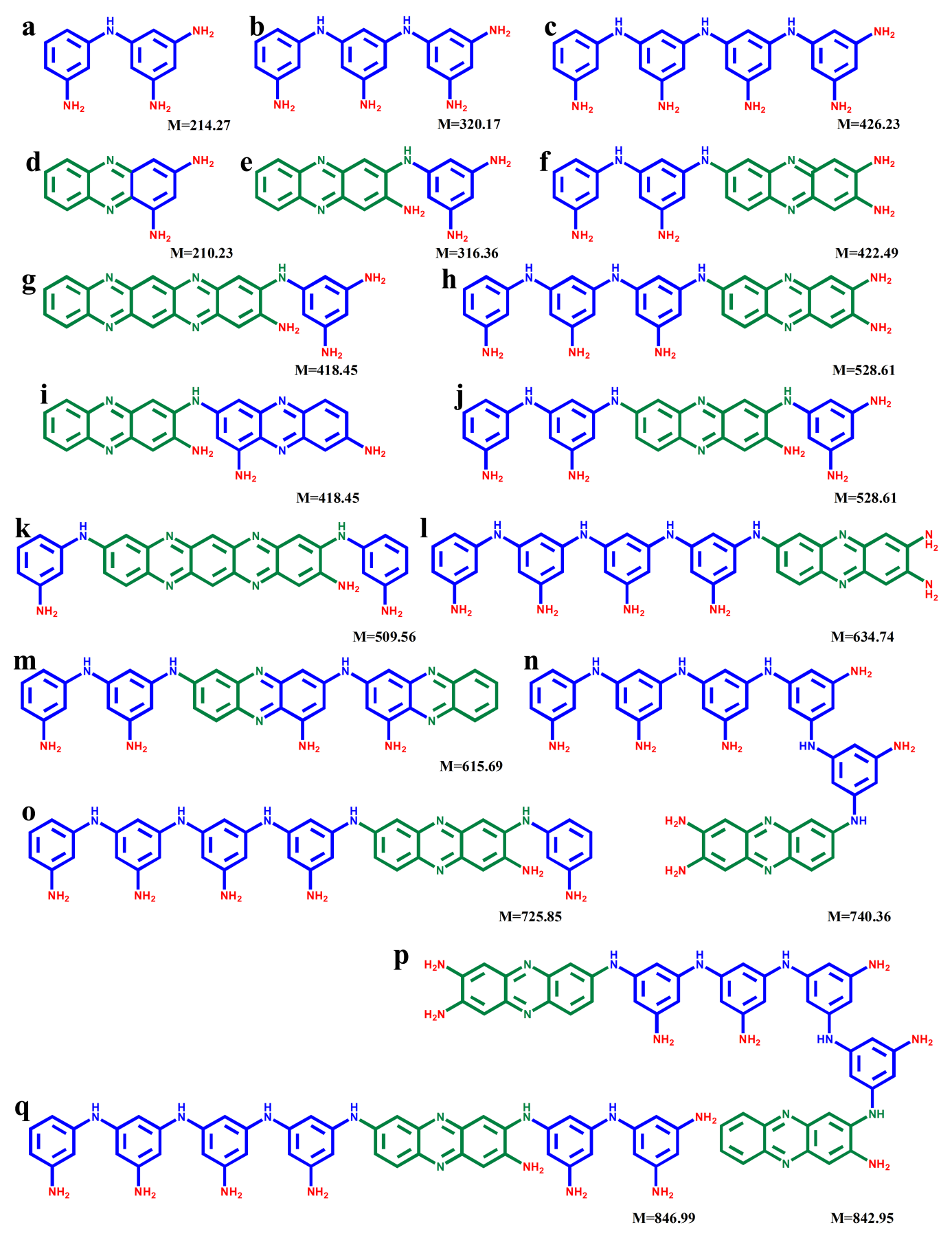 FIG. S2. Corresponding molecular structures of amide compounds in omCP-95, (a) M=214.27, (b) M=320.17, (c) M=426.23, (d) M=210.23, (e) M=316.36, (f) M=422.49, (g) M=418.45, (h) M=528.61, (i) M=418.45, (j) M=528.61, (k) M=509.56, (l) M=634.74, (m) M=615.69, (n) M=740.36, (o) M=725.85, (p) M=842.95, (q) M=846.99.Table S I  A brief summary of the characteristics of omCPs and carbon based quantum dots.Note: - No mentiona:Quantum yield was calculated using those of Rhodamine B (φ=0.68) in EtOH as a standard.b:Quantum yield was calculated using those of Quinine sulfate (φ=0.577) in wateras a standard.c: Quantumyield was calculated using Quinine sulfate (φ= 0.54) in 0.1 M H2SO4 as a standard.d: Quantumyield was calculated using Rhodamine B (φ=0.31) in water as astandard.e:Quantumyield was calculated usingquinine sulphate (φ=0.54) in 0.5 M H2SO4 as astandard.f:Quantumyield was calculated using Quinine sulfate(φ= 0.54)in wateras a standard.g:Quantumyield was calculated using 9,10-Bis(phenylethynyl) anthracene (φ=1) in cyclohexane as a standard.h:Quantumyield was calculated using Rhodamine B (φ=0.31) in water as a standard.i:Quantumyield was calculated using Fluorescein (φ=0.95) in water as astandard.j:Quantumyield was calculated using 9,10-Bis(phenylethynyl) anthracene(φ=) in cyclohexaneas a standard.Table SⅡ A brief summary of the characteristics of dyes.Note: - No mention*:Data acquired in aqueous solution.†:Data acquired in EtOH in dilute solutions.‡:Data acquired in CHCl3 in dilute solutions.‖: Data acquired in 100 mM HEPES buffer, pH 7.4.※: Data acquired in MeCN/H2O (1:1, v/v) solution.a: Quantum yields were calculated using those of Rhodamine B (φ=0.68) in EtOH as a standard.b: Quantum yields were calculated using those of fluorescein (φ=0.85) in 0.1 N NaOH as a standard.c: Quantum yields were calculated using those of cresyl violet in methanol (φ= 0.61 ± 0.01) as a standard.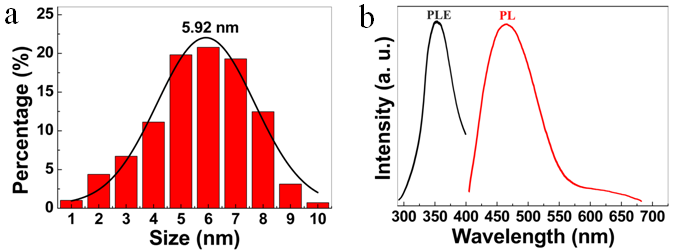 FIG. S3. Corresponding size distribution of omCP-80. Normalized PLE and PL spectra of omCP-80 aqueous solution.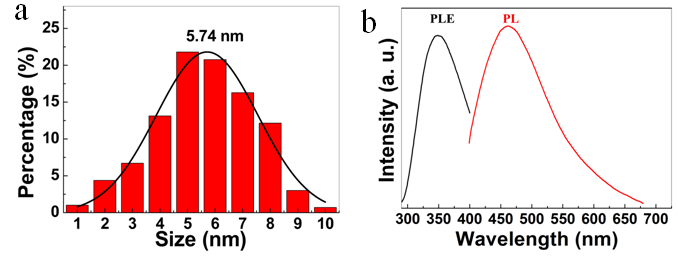 FIG. S4. Corresponding size distribution of omCP-65. Normalized PLE and PL spectra of omCP-65 aqueous solution.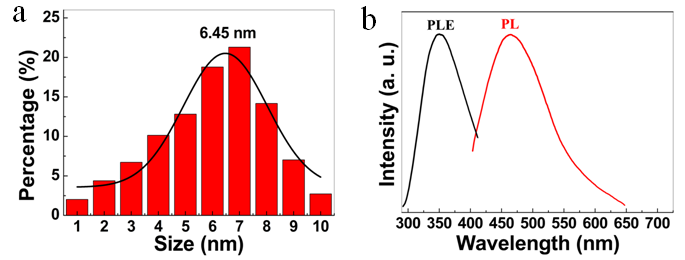 FIG. S5. Corresponding size distribution of omCP-50. Normalized PLE and PL spectra of omCP-50 aqueous solution.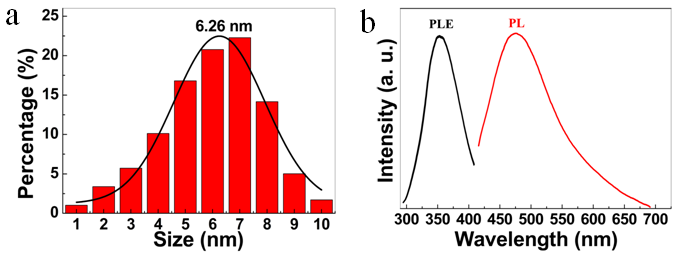 FIG. S6. Corresponding size distribution of omCP-35. Normalized PLE and PL spectra of omCP-35 aqueous solution.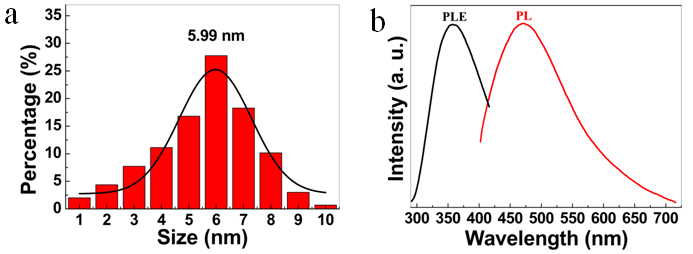 FIG. S7. Corresponding size distribution of omCP-25. Normalized PLE and PL spectra of omCP-25 aqueous solution.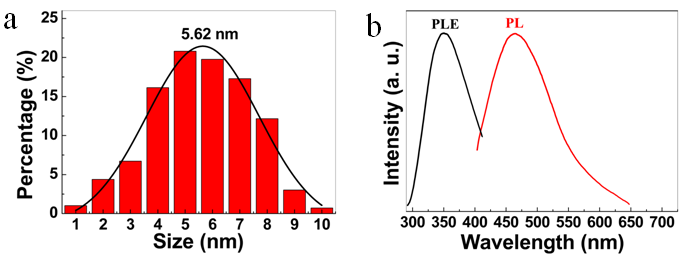 FIG. S8. Corresponding size distribution of omCP-05. Normalized PLE and PL spectra of omCP-05 aqueous solution.φτ / nsFluorescence in solid stateRef.omCP-950.94 a4.6omCP-95@ paperThis workomCP-800.92 a3.9omCP-80@ paperThis workomCP-650.93 a4.1omCP-65@ paperThis workomCP-500.93 a4.5omCP-50 @ paperThis workomCP-350.91 a4.9omCP-35@ paperThis workomCP-250.93 a4.7omCP-25@ paperThis workomCP-200.92 a5.1omCP-20@ paperThis workomCP-050.92 a4.8omCP-05@ paperThis workN-GQDs0.74a11.5N-GQDs @ paperS1GQDs---S2GQDs0.16b--S3GQDs0.24c--S4GQDs0.49d--S5GQDs0.29-0.19e-GQD @ PDMSS6GQDs0.086f--S7GQDs-1.29-S8GQDs0.11g--S9GQDs0.12g7.7-S10GQDs0.28h--S11CDs0.088i--S12CDs0.18j--S13CDs-5.36-S14CDs0.717.6-S15CDs0.606-S16φτ / nsRef.omCP-950.94 a4.6This workomCP-800.92 a3.9This workomCP-650.93 a4.1This workomCP-500.93 a4.5This workomCP-350.91 a4.9This workomCP-250.93 a4.7This workomCP-200.92 a5.1This workomCP-050.92 a4.8This workRhodamine B0.68†-S17BODIPY0.42‡-S18BODIPY0.37‡-S18BODIPY0.35‡-S18ZnAF0.17‖, b-S19AsCy30.28-S20Core-Modified Rubyrin0.3‡, c0.09S21Half-Condensed Schiff Base0.4‖-S22dimethylaminocinnamaldehyde-aminothiourea derived Schiff base0.25*-S23